Szigorúan bizalmas feljegyzés a Magyar Dolgozók Pártja Központi Vezetősége,Szakasits Árpád elnök részéreA Madách Imre által írt Az ember tragédiája című irodalmi művet és feldolgozásait Rákosi Mátyás pártfőtitkár betiltotta azzal az indokkal, hogy túl gyakran adták elő. Valódi okainak viszont titokban kell maradnia, ezek feltárásáról értekezünk. Ateista világnézetünkkel összeegyeztethetetlenek a keretszínek a bibliai téma miatt, illetve a középkori színek a keresztes háborúk és kolostorok végett.Az egyiptomi színben a totális diktatúrát kiépítő fáraót Rákosi Mátyással azonosíthatja a közönség. Vigyáznunk kell, nehogy sérüljön Rákosi elvtársunk felépített és fenntartott személyi kultusza.A Római Birodalomban megjelenő hedonizmus és orgia összeférhetetlen szocialista erkölcsünkkel.A Párt diktatórikus céljai szemben állnak a párizsi demokratikus társadalmi berendezkedéssel.A londoni szabadversenyes kapitalizmust elveti „Bölcs Vezérünk”, Rákosi Mátyás.A falanszter szín olyan, mintha a kommunizmusunk kigúnyolásaként született volna meg.Javaslati megoldásaink között szerepel a színdarab átdolgozása, kartársunk, Sós György megbízásával kultúrpolitikánkhoz alakítva, viszont a könyv azonnali betiltását szorgalmazzuk, az elkövetkezendő 5 éves terv szerint.Az a rendező, aki megszegi a tilalmat, koncepciós pernek néz elébe. A cenzúra intézménye, a sajtó és a színház a mi fennhatóságunk alatt áll. Mivel a színház a népnevelés eszköze, ne hagyjuk, hogy a vallásos, haladásellenes darab befolyásolja jól működő társadalmunkat.Kérjük a leírtakat szigorúan bizalmasan kezelni!Budapest, 1955. január 10. 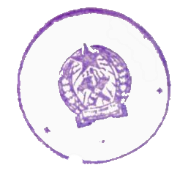 Rákosi Mátyás pártfőtitkár bizalmasai, az Aranyalma-elvtársnők